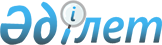 Об организации и обеспечении приписки граждан Республики Казахстан к призывному участку Карабалыкского района
					
			Утративший силу
			
			
		
					Решение акима Карабалыкского района Костанайской области от 19 октября 2010 года № 13. Зарегистрировано Управлением юстиции Карабалыкского района Костанайской области 19 ноября 2010 года № 9-12-147. Утратило силу в связи с истечением срока применения - (письмо руководителя аппарата акима Карабалыкского района Костанайской области от 2 мая 2013 года № 05-10/468)

      Сноска. Утратило силу в связи с истечением срока применения - (письмо руководителя аппарата акима Карабалыкского района Костанайской области от 02.05.2013 № 05-10/468).      В соответствии с подпунктом 13) пункта 1 статьи 33 Закона Республики Казахстан от 23 января 2001 года "О местном государственном управлении и самоуправлении в Республике Казахстан", пунктом 3 статьи 17 Закона Республики Казахстан от 8 июля 2005 года "О воинской обязанности и воинской службе", аким Карабалыкского района РЕШИЛ:



      1. Организовать и обеспечить приписку граждан Республики Казахстан мужского пола, которым в год приписки исполняется семнадцать лет, к призывному участку государственного учреждения "Отдел по делам обороны Карабалыкского района Костанайской области" (по согласованию) с января по март 2011 года.



      2. Рекомендовать государственному коммунальному казенному предприятию "Карабалыкская центральная районная больница" Управления здравоохранения акимата Костанайской области" (по согласованию) совместно с государственным учреждением "Отдел по делам обороны Карабалыкского района Костанайской области" организовать мероприятия по приписке.



      3. Акимам сельских округов, села Тогузак и поселка Карабалык:

      1) организовать оповещение граждан, подлежащих приписке и обеспечить их своевременное прибытие на призывной участок;

      2) выделить сопровождающих лиц для доставки граждан на призывной участок, принять меры для предотвращения несчастных случаев при перевозке.



      4. Государственному учреждению "Отдел экономики и бюджетного планирования Карабалыкского района" предусмотреть выделение денежных средств из местного бюджета для организации и проведения мероприятий по приписке.



      5. Рекомендовать государственному учреждению "Отдел внутренних дел Карабалыкского района Департамента внутренних дел Костанайской области Министерства внутренних дел Республики Казахстан" (по согласованию) обеспечить на призывном участке общественный порядок в период проведения приписки.



      6. Начальнику государственного учреждения "Отдел по делам обороны Карабалыкского района Костанайской области" совместно с государственными учреждениями "Отдел образования Карабалыкского района" и "Отдел физической культуры и спорта Карабалыкского района":

      1) довести до учебных заведений района наряд на отбор кандидатов в военно-учебные заведения;

      2) обеспечить преподавателей-организаторов начальной военной подготовки справочными материалами по военно-учебным заведениям, организовать их работу;

      3) через средства массовой информации дать объявление о начале работы по отбору кандидатов в военно–учебные заведения.

      4) провести с каждым допризывником индивидуальные собеседования с целью военно–профессиональной ориентации на поступление в военно – учебное заведение.



      7. Контроль за исполнением настоящего решения возложить на заместителя акима района Хакимжанова Б.А.



      8. Данное решение вводится в действие по истечении десяти календарных дней после дня его первого официального опубликования.      Аким Карабалыкского района                 Ф.Филиппов      СОГЛАСОВАНО      Начальник государственного

      учреждения "Отдел внутренних

      дел Карабалыкского района

      Департамента внутренних дел

      Костанайской области

      Министерства внутренних дел

      Республики Казахстан"

      _________________ Н. Нархов

      19 октября 2010 года      Исполняющая обязанности

      главного врача

      государственного коммунального

      казенного предприятия

      "Карабалыкская центральная

      районная больница" Управления

      здравоохранения акимата

      Костанайской области

      __________________ Т. Екимова

      19 октября 2010 года      Временно исполняющий

      обязанности начальника

      государственного учреждения

      "Отдел по делам обороны

      Карабалыкского района

      Костанайской области"

      ______________ С. Аймуханов

      19 октября 2010 года
					© 2012. РГП на ПХВ «Институт законодательства и правовой информации Республики Казахстан» Министерства юстиции Республики Казахстан
				